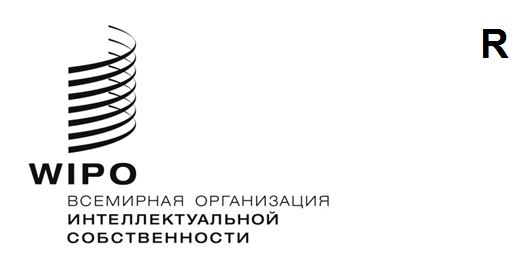 CDIP/30/10ОРИГИНАЛ: АНГЛИЙСКИЙДАТА:  1 МАРТА 2023 Г.Комитет по развитию и интеллектуальной собственности (КРИС)Тридцатая сессия
Женева, 24—28 апреля 2023 г.ОТЧЕТ ОБ ОЦЕНКЕ ПРОЕКТА «ИНТЕЛЛЕКТУАЛЬНАЯ СОБСТВЕННОСТЬ И ГАСТРОНОМИЧЕСКИЙ ТУРИЗМ В ПЕРУ И ДРУГИХ РАЗВИВАЮЩИХСЯ СТРАНАХ: СОДЕЙСТВИЕ РАЗВИТИЮ ГАСТРОНОМИЧЕСКОГО ТУРИЗМА С ПОМОЩЬЮ ИНТЕЛЛЕКТУАЛЬНОЙ СОБСТВЕННОСТИ»Документ подготовлен независимым экспертом по оценке и консультантом г-жой Каролиной Дель Кампо Вара, Мадрид	В приложении к настоящему документу содержится отчет о внешней независимой оценке проекта Повестки дня в области развития «Интеллектуальная собственность и гастрономический туризм в Перу и других развивающихся странах: содействие развитию гастрономического туризма с помощью интеллектуальной собственности», подготовленный независимым экспертом по оценке и консультантом г-жой Каролиной Дель Кампо Вара, Мадрид, Испания. 	КРИС предлагается принять к сведению информацию, содержащуюся в приложении к настоящему документу.[Приложение следует]Дополнения (прилагаются отдельно)Дополнение I: матрица оценкиДополнение II: перечень выбранных респондентовДополнение III: перечень рассмотренных документовСокращенияВВЕДЕНИЕИстория вопроса и контекстБлагодаря Повестке дня в области развития (ПДР) Всемирной организации интеллектуальной собственности (ВОИС) соображения развития являются неотъемлемой частью работы ВОИС.  Результативная реализация ПДР, в том числе интеграция ее рекомендаций в основные программы ВОИС, является важнейшим приоритетом.  Проекты ПДР ВОИС отличаются от остальных проектов ВОИС.  Проекты ПДР, как правило, направлены на реализацию одной или нескольких рекомендаций ПДР.  Проекты ПДР должны быть ориентированы на развитие, т.е. обеспечивать устойчивые результаты и оказывать влияние на различные области интеллектуальной собственности (ИС).  Проекты ПДР разрабатываются таким образом, чтобы их можно было реализовать в разных частях света.  Отдел координации деятельности в рамках Повестки дня в области развития (ОКПДР) дает государствам-членам рекомендации в ходе разработки проектов.  Сотрудниками ОКПДР была подготовлена инфографика, представленная на Рисунке 1, где перечислены все этапы, необходимые для утверждения проектного предложения.Проект ПДР «Интеллектуальная собственность и гастрономический туризм в Перу и других развивающихся странах: содействие развитию гастрономического туризма с помощью интеллектуальной собственности» направлен на повышение осведомленности об использовании ИС в сфере кулинарных традиций (потребления пищевых продуктов и напитков) на предмет ее применения в секторе туризма, а также на обеспечение документирования, развития и устойчивого использования кулинарных традиций каждой страны-бенефициара (Камеруна, Малайзии, Марокко и Перу).  В рамках мероприятий и практических результатов проекта предполагалось проанализировать потенциальную выгоду, которую ИС, связанная с кулинарными традициями, может принести экономической деятельности в секторе гастрономического туризма стран-бенефициаров.  Данный проект также направлен на повышение осведомленности об этой теме.Проект состоял из следующих этапов:Подготовка обзорного исследования сектора гастрономического туризма в каждой пилотной стране с целью выявления основных кулинарных традиций (потребления пищевых продуктов и напитков) в соответствующих странах.Проведение круглого стола с участием основных заинтересованных сторон в секторе туризма и кулинарно-гастрономической сфере и государственных органов, занимающихся вопросами ИС, а также видных представителей данного сектора из каждой страны в целях обсуждения актуальных проблем в секторе гастрономического туризма в разрезе ИС и путей их решения.Подготовка анализа связанных с ИС звеньев цепочки добавления стоимости выбранных кулинарных традиций в каждой пилотной стране на основании обзорного исследования и результатов круглого стола. Ознакомление участников круглого стола с анализом связанных с ИС звеньев цепочки добавления стоимости выбранных кулинарных традиций на предмет представления замечаний и доработки до составления окончательной редакции документа.Организация в каждой пилотной стране семинара с презентацией рекомендаций и результатов проведенных в этой стране исследований.Организация международного семинара с презентацией опыта и результатов исследований, проведенных в различных пилотных странах.Составление документа с обобщением основных результатов и заключений по различным странам-бенефициарам, который позволит повысить уровень осведомленности общественности о данной теме.Цель и структура отчетаОценка соответствует установленным приоритетам ВОИС, касающимся систематической и своевременной оценки программ и проектов Организации.  В рамках оценки, в соответствии с принципами ВОИС, также был сделан акцент на рассмотрении достижений, качества и результатов мероприятий в контексте развития. Особое внимание уделялось использованию оценки для управления результатами, извлечения уроков и обеспечения отчетности, а также повышения качества и результативности программ и проектов.В данном отчете представлены выводы по каждому вопросу для оценки, а также ряд заключений и рекомендаций на основе проведенного сбора данных.В рамках оценки был проведен общий анализ итогов вышеупомянутого проекта ПДР, при этом особое внимание уделялось структуре разработки проекта, системе управления проектом, в том числе механизмам контроля и отчетности, а также измерению и документированию достигнутых к настоящему моменту результатов и их анализу на предмет вероятной долгосрочной устойчивости.  Извлеченные уроки, заключения и разработанные рекомендации основаны на полученной в ходе оценки фактической информации, которая будет полезна КРИС для принятия решений и повышения качества будущих мероприятий.  В частности, в рамках данной оценки рассматривалось, в какой степени проект способствовал достижению следующих целей:Укрепление возможностей субъектов экономической деятельности, связанных с сектором гастрономического туризма, а также органов власти государств, включая ведомства ИС, по использованию инструментов и стратегий ИС и извлечению выгоды из такого использования для дифференциации предлагаемых продуктов и услуг и диверсификации своей экономической деятельности с учетом местных традиций и культуры. Повышение уровня осведомленности о преимуществах, которые может принести использование ИС в секторе гастрономического туризма.СФЕРА ОХВАТА И МЕТОДИКА ОЦЕНКИВ ходе оценки рассматривались мероприятия и результаты, достигнутые в рамках реализации проекта с мая 2019 по декабрь 2022 года.  Оценке подверглась разработка проекта, управление проектом, координация, согласованность, реализация, мероприятия и достигнутые результаты, вклад в удовлетворение потребностей государств-членов, а также ресурсы или способы удовлетворения этих потребностей.  В ходе оценки рассматривались четыре страны – бенефициара проекта (Камерун, Малайзия, Марокко и Перу). Оценка была основана на принципах оценки содействия развитию Организации экономического сотрудничества и развития (ОЭСР) / Комитета содействия развитию (КСР).  Модель КСР устанавливает пять критериев для оценки мер по сотрудничеству, направленному на развитие: актуальность, согласованность, действенность, эффективность, устойчивость и воздействие.  Однако ОКПДР ВОИС выразил желание сосредоточиться только на трех из этих критериев оценки: актуальность (разработка проекта и управление им), действенность и устойчивость.  Кроме того, эксперт по оценке сочла полезным рассмотреть критерии ценности вмешательства ВОИС и привлечения внимания к ВОИС для анализа степени, в которой данный проект принес дополнительную выгоду участвующим в нем государствам-членам и привлек дополнительное внимание к работе, выполняемой ВОИС.На этапе создания и после проведения первоначального кабинетного анализа эксперт по оценке составила и предложила ВОИС ряд вопросов для оценки, которые представлены в Таблице 1.Вышеупомянутые вопросы для оценки использовались в качестве структурированного руководства в ходе оценки, что обеспечило единообразное рассмотрение этих вопросов в рамках всех инструментов оценки. Исходя из этого была составлена матрица оценки с основными инструментами оценки, источниками данных и методами сбора данных.  Использование подобной матрицы крайне полезно и ценно, поскольку позволяет организовать и систематизировать необходимую информацию.  Матрица оценки содержится в дополнении I к настоящему документу.  Сбор данных Сбор данных производился с этапа создания проекта, чтобы сформировать солидную доказательную базу.  Эта цель была достигнута путем анализа документов и проведения консультаций с широким кругом заинтересованных сторон, от координаторов проектов ВОИС до других профильных заинтересованных сторон, знакомых с проведенными мероприятиями.  Основные мероприятия по сбору данных представлены в таблице 2.В целом представителей опрошенных заинтересованных сторон можно отнести к одной из категорий, представленных в таблице 3.Эксперт по оценке в сумме рассмотрела более 20 документов, изначально предоставленных ОКПДР и руководителем проекта ВОИС, а также другие документы, полученные самостоятельно и перечисленные в дополнении III.  Было проведено 25 собеседований онлайн на различных платформах. 15 респондентов были женщинами, 10 мужчинами. Хотя итоговое число опрошенных не отличалось от первоначального плана, следует отметить, что было опрошено два человека, изначально не включенных в перечень респондентов и добавленных по предложению одного из координаторов.  Кроме того, для проведения собеседований было предварительно выбрано еще два человека, отказавшихся от участия, по их словам, в связи с малыми познаниями или ограниченным участием в проекте.  Окончательное число респондентов осталось неизменным, однако в опросе приняли участие люди с другими ролями и обязанностями по реализации проекта. Таблица 4. Подробная информация о ключевых респондентах на этапе собеседованийВсе КРС были специально отобраны с учетом их опыта, вовлеченности и участия в процессе разработки проекта, их деятельности по управлению проектом и реализации проекта, либо их принадлежности к отделу или секции, которые имеют отношение к проводимому процессу оценки.  Возможность проявления предвзятости при отборе кандидатов для проведения собеседований с ключевыми респондентами была ограничена благодаря тому, что одни и те же вопросы задавались по-разному, а ответы на них были проанализированы для триангуляции последовательности ответов.ОграниченияВ первоначальном отчете об оценке был описан ряд возможных рисков и ограничений, а также соответствующие стратегии снижения рисков.  Как и предполагалось, при проведении собеседований с основными заинтересованными сторонами возник ряд трудностей, в основном связанных с плохим доступом к Интернету.  В конечном итоге все собеседования удалось провести без серьезных проблем, за исключением одного (после нескольких безуспешных попыток пришлось направить вопросник по электронной почте и получить ответы в письменной форме).Основным ограничением стали сроки проведения собеседований, которые в основном проводились в середине января 2023 года, когда в некоторых странах-участницах был сезон праздников (Новый год по Лунному календарю в Малайзии и летний отпускной сезон в Перу).  В связи с этим некоторые собеседования пришлось перенести на более позднее время.  В преодолении этих трудностей большую роль сыграла поддержка группы управления оценкой.ВЫВОДЫРазработка проекта и система управления проектом Историческая справка о разработке проекта.   Правительство Перу приняло решение проанализировать возможные выгоды использования ИС в сфере кулинарных традиций по двум основным причинам: (i) растущий интерес к гастрономическому туризму в Перу; и (ii) стремление создать условия, способствующие социально-экономическому развитию районов с туристическим потенциалом, привлечения инвестиций и создания базы для предложений в сфере ИС.  Оцениваемый проект был разработан в соответствии с нормами, установленными для проектов ПДР по предложению Национального института защиты конкуренции и охраны интеллектуальной собственности Перу (INDECOPI). Процесс разработки.  Разработка проходила в соответствии с 8 этапами реализации проекта ПДР, установленными ВОИС.  ОКПДР давал указания по планированию проекта и способствовал определению бюджета и сроков проекта.  Руководитель проекта, впрочем, был назначен после утверждения проекта КРИС.  Из-за этого сначала возникли незначительные трудности с выделением средств на проект.  Актуальность первоначального проектного документа.  Заинтересованные стороны назвали данный проект интересным и трудным.  Он вызвал интерес со стороны государств-членов и был сочтен хорошим примером проекта ПДР, т.к. способствовал достижению многих целей ПДР (ценность, содействие развитию и т.д.).  Поддержка традиционных знаний и выражений культуры была крайне актуальной и способствовала повышению осведомленности о культурном и гастрономическом наследии, а также развитию туризма с помощью ИС.  Тема проекта (ИС и гастрономический туризм) является новаторской, а потому изначально вызвала некоторое недоверие относительно ожидаемых результатов и их восприятия бенефициарами.  В результате широкий охват проекта, первоначально представленного на КРИС, был сокращен; был выбран более скромный подход к отслеживанию, исследованию и изучению связи между ИС и гастрономическим туризмом.  В целом данный проект ПДР по ИС и гастрономическому туризму доказал свою актуальность и гармонично дополнил другие инициативы ВОИС. Управление проектом.  Группа управления, для которой это был первый опыт работы с проектом ПДР, в ходе его реализации столкнулась с несколькими трудностями, особенно на начальной стадии.  Первая трудность была связана с определением ведомств, отвечающих за реализацию проекта в странах-бенефициарах.   Формирование национальных групп в трех странах-участницах и взаимодействие с этими группами сначала шло медленно и заняло больше времени, чем предполагалось.  Вторая трудность касалась ожиданий координаторов и потребности привести их ожидания в соответствие с процедурами ВОИС.  Все вышеперечисленные затруднения были преодолены благодаря тесному сотрудничеству и прекрасному пониманию, со временем возникшему между всеми сторонами, участвующими в реализации проекта. Три региональных отдела ВОИС сыграли активную роль в выстраивании эффективных каналов коммуникации между группой управления проектом в ВОИС и координационными группами на местах.  Советники из этих трех региональных отделов выполняли особо важную функцию на ранних этапах проекта, передавая информацию координационным группам на местах, мотивируя и вовлекая заинтересованные стороны в проект.   Заинтересованные стороны отметили, что интерес, ответственность и уровень вовлеченности росли по мере того, как их роль в проекте расширялась, а понимание вопроса улучшалось.На реализацию проекта повлияла пандемия COVID-19.  Результаты и мероприятия планировались в очном формате, с поездками в регионы, составлением отчетов и проведением исследований лицом к лицу.  Однако данный подход пришлось изменить из-за ограничений на поездки, наложенных в связи пандемией.  Руководители проекта вовсе не пытались держаться за первоначальный план, а, напротив, продемонстрировали высокую чуткость и способность понимать новые события и обстоятельства и адаптироваться к ним.  Средства контроля реализации проекта, самооценки проекта и формирования отчетности.  Индикаторы проекта не являются конкретными, измеримыми, достижимыми, актуальными и привязанными по времени (SMART), но достаточны для демонстрации достижения каждого из результатов проекта.   В ходе реализации проекта в качестве основного средства контроля использовались проектные планы на страновом уровне.  Эти планы были крайне полезны и для последующих мероприятий по итогам проекта.  Различные респонденты отметили, что первая стадия заняла больше времени, чем ожидалось, поскольку ее сложность была недооценена, но впоследствии структура управления проектом была пересмотрена.  ОКПДР представил шаблон отчета о ходе реализации и самооценки.  Анализ в середине срока реализации получил высокую оценку государств-членов и позволил руководителю проекта запросить продление сроков проекта в связи с трудностями, вызванными пандемией COVID-19.  Национальные координаторы и координаторы проекта назвали поддержание непрерывной связи с должностными лицами ВОИС, отвечающими за проект, постоянные онлайн-совещания для обмена информацией, переписку по электронной почте и устные консультации основными средствами контроля, позволявшими достигать прогресса и отслеживать ход реализации проекта.В первоначальном проектном документе были предусмотрены возможные риски общего характера и меры по их снижению, которые были сочтены уместными.  Было принято мудрое решение о составлении схемы заинтересованных сторон, перечня рисков и плана по их снижению для каждой страны, а также проектных планов странового уровня, позволившее достичь не предусмотренного изначально прогресса в определенных областях.  Из-за пандемии пришлось приостановить проект на 2020 год и несколько месяцев 2021 года, что привело к необходимости начинать проект практически с нуля и вызвало соответствующие затруднения.  В перечень рисков по проекту были добавлены изначально не предусмотренные риски, такие как постоянная смена представителей гастрономических союзов и органов государственной власти, изменения в составе правительств и политическая нестабильность в странах-бенефициарах.  Все эти риски были минимизированы, и проект продолжился без серьезных затруднений. ДейственностьЦели проекта ПДР по ИС и гастрономическому туризму были достигнуты, несмотря на ряд корректировок в связи с изменениями на стадии реализации, в том числе, например, изменениями, вызванными периодами политической нестабильности или пандемией COVID-19.  Что касается реализации мероприятий, большинство респондентов отметили, что проект оказался весьма действенным, и ожидаемые результаты были достигнуты.  Использованная методология и подход позволили определить потенциал каждой страны в сфере ИС и гастрономического туризма.Окончательные результаты были сочтены полезными, т.к. позволили исследовать связь между ИС и гастрономическим туризмом.  Многие бенефициары впервые познакомились с темой ИС только в рамках этого проекта.  Он позволил повысить осведомленность и укрепить потенциал в сфере связей между ИС и гастрономическим туризмом.  Оценка показала, что проект вызвал чувство гордости за свою страну.  Лица, участвовавшие в реализации, отметили, что этот проект заставил их гордиться своим кулинарным наследием, гастрономическими традициями, богатством и разнообразием местных пищевых продуктов.  Проект также дал возможность наладить контакт с новыми заинтересованными сторонами, работающими в секторах туризма и гастрономии, чтобы вывести национальную кухню на новый уровень.  Все результаты были подтверждены участниками проекта благодаря проведенным семинарам и круглым столам. Заинтересованные стороны отметили, что эти мероприятия позволили укрепить национальный, институциональный и профессиональный потенциал для повышения осведомленности об ИС и ее охраны.  По словам респондентов, информация о важности ИС была донесена крайне успешно.  Бенефициары проекта осознали, что правильное управление ИС может добавлять ценность продукции, и смогли понять актуальность использования этих инструментов и управления ими не только для охраны, но и для активизации своего бизнеса.  Благодаря круглым столам и семинарам, организованным в рамках проекта, его бенефициары смогли определить существующие инструменты в сфере ИС, что впоследствии породило многочисленные вопросы относительно коллективных прав и элементов ИС других типов.  Кроме того, по сообщениям респондентов, в рамках проекта появились возможности наладить важные деловые связи с заинтересованными сторонами, что привело к последующему обмену информацией и продуктивным обсуждениям и позволило добиться положительного отношения к охране прав ИС в сфере продуктов и услуг, связанных с гастрономическим туризмом.  Неожиданные возможности, возникшие в ходе различных мероприятий, которые проводились с новыми партнерами, получили весьма положительную оценку.Учитывая характеристики проекта и тот факт, что он завершился совсем недавно, все респонденты сошлись во мнении, что еще рано оценивать результативность полученных бенефициарами возможностей использовать инструменты и стратегии ИС для добавления стоимости, отличающей их продукты и услуги от конкурентов и диверсифицирующей их экономическую деятельность с уважением к местным традициям и культуре. Информационная поддержка проекта получила очень высокую оценку, хотя она была реализована с некоторым опозданием.  Более ранняя реализация коммуникационной стратегии позволила бы еще сильнее повысить осведомленность о проекте и расширить число участников круглых столов и семинаров.  Веб-сайт проекта был запущен на завершающем этапе в июле 2022 года.  О сайте знали и периодически заходили на него только заинтересованные стороны, напрямую участвующие в реализации.  Веб-сайт содержит достоверную информацию о всей проделанной работе, о полученных страной результатах и мероприятиях, проведенных в рамках проекта.Проект был удовлетворительно воспринят в сети Интернет, о чем свидетельствует рекордное число посещений в некоторые дни, вплоть до 113 посетителей за один день, как показано на Рисунке 2.  Как показано на Рисунке 3, больше всего посещений сайта, как ни удивительно, приходится на страны, не являющиеся непосредственными бенефициарами проекта, такие как Китай (137), Швейцария (93) и Соединенные Штаты Америки (86).  За ними идут Перу (67) и Марокко (47).  Посещений из Камеруна и Малайзии было совсем мало.Во всех странах-бенефициарах женщины играют ключевую роль в передаче кулинарных традиций и типичных блюд в каждой семье, области или регионе.  Роль женщин в сфере бизнеса не столь велика.  Согласно рассмотренным источникам, в проекте предполагалось достичь равного участия мужчин и женщин.  Хотя экспертов-женщин, отвечающих за проведение обзорных исследований и анализа ИС, было больше, чем мужчин, доля мужчин в общем числе участников круглых столов и национальных семинаров всегда превышала долю женщин, за исключением Малайзии, где в национальных семинарах приняло участие больше женщин, чем мужчин (43% мужчин, 57% женщин).  Аналогичным образом распределились участники обсуждений на круглых столах (52% мужчин, 48% женщин).УстойчивостьВ ходе проекта подчеркивалась важность таких принципов, как ответственность за результаты и устойчивость.  Проект привлек внимание к местным ведомствам ИС, повысил осведомленность министерств туризма о работе в сфере ИС, а также популяризовал мандат и роль ВОИС.  Была проведена работа для реализации изменений в будущем, однако оценка и количественное измерение долгосрочных результатов, достигнутых в ходе данного проекта, затруднительны.  За исключением Перу, в странах-бенефициарах в начале реализации проекта не была установлена связь между ИС и пищевыми продуктами или пищевыми продуктами и туризмом.Эксперт по оценке согласна со всеми респондентами, заявившими, что долгосрочные результаты проекта будут зависеть от последующей работы.  Разработка и реализация данного проекта сыграли важнейшую роль: были заложены основы и собрана статистика и данные по теме ИС и гастрономического туризма, которая была совершенно новой для стран-бенефициаров.  Проект способствовал созданию фундамента для последующей работы и повышения осведомленности о том, какой вклад использование ИС может внести в деятельность в сфере гастрономического туризма.Выполнение рекомендаций Повестки дня в области развитияВсе респонденты согласились, что рекомендации ПДР 1, 10 и 12, безусловно, были выполнены.  Проект был обусловлен спросом, ориентирован на развитие и реализован прозрачным способом.  Хотя в рамках данного проекта не была разработана инфраструктура, он помог государствам-членам укрепить национальный потенциал в сфере ИС и обеспечить охрану ИС.Привлечение внимания к ВОИСРеализованные мероприятия укрепили репутацию ВОИС среди заинтересованных сторон и органов государственной власти стран-бенефициаров.  По мнению заинтересованных сторон, мероприятия в рамках проекта стали ярким примером работы ВОИС и ее содействия охране ИС.  Стороны также отметили, что проект повысил осведомленность общественности о вопросах ИС и гастрономии.  Рассмотренные документы и проведенные собеседования показали, что в ряде стран ранее не было известно о деятельности ВОИС, в том числе о ней не знали представители министерств туризма, повара и члены гастрономических гильдий.  Данный проект предоставил возможность осветить ИС в рамках новой темы, популяризовать ВОИС в других сегментах, где о ней раньше не знали, и продемонстрировать возможность использования ИС в секторе экономики, связанном с гастрономией.  В ходе семинаров, круглых столов и обсуждений происходило крайне положительное взаимодействие, которое помогло повысить информированность о мандате и работе ВОИС.Оценка позволила установить, что данный проект также способствовал налаживанию новых направлений сотрудничества с профильными органами власти и другими учреждениями ООН (Всемирная туристская организация (ЮНВТО)), дав им возможность объединить усилия и совместно работать над аналогичными проектами в будущем.Ценность вмешательства ВОИСПроект стал поворотным моментом для всех стран-бенефициаров.  Все они согласились, что проект помог им лучше понять ИС как инструмент, способный принести выгоду туризму, в частности гастрономическому туризму.  Для большинства респондентов техническая помощь, знания, обучение и поддержка, полученная странами-бенефициарами, стали показателями ценности работы ВОИС.  Тем не менее, реальное добавление стоимости произойдет, только когда какое-либо лицо подаст заявку или зарегистрирует ИС.ОСНОВНЫЕ ЗАКЛЮЧЕНИЯ И ИЗВЛЕЧЕННЫЕ УРОКИОпрошенные заинтересованные стороны высоко оценили работу ВОИС.  Высокая актуальность обеспечивается оригинальностью темы, новаторской для бенефициаров проекта, и ценностью компетенций и опыта ВОИС в пилотных проектах такого типа.  Опрошенные заинтересованные стороны (координаторы в странах, где был реализован проект, эксперты, координаторы проекта и представители государств-членов) единодушно заявили, что интерес к гастрономическому туризму и его связи с ИС возрастал по мере реализации проекта.Проект был разработан в соответствии с нормами, установленными для проектов ПДР, однако сначала возник ряд трудностей, связанных с реальной обстановкой в каждой стране. Из этих проблем были оперативно извлечены следующие уроки: 1) важность вовлечения руководителя и координаторов проекта с самого начала; 2) составление проектных планов на страновом уровне, позволяющих сосредоточить усилия и добиться ответственности на местах; 3) необходимость включения в график проекта периода времени, посвященного выбору координационной группы в каждой стране, а также вводного периода для совместного обсуждения проекта и начала работы над ним; 4) объяснение процедур функционирования, требований и обязательств ВОИС, в том числе передача информации о внутренних процедурах и правилах (т.е. иерархии, предполагаемых суточных для участия в семинарах и т.д.), необходимость ясности с самого начала во избежание недопонимания и задержек в реализации проекта.  Стиль управления, использованный для реализации оцениваемого проекта, можно охарактеризовать как гибкий.  Проект гибко адаптировался к меняющимся обстоятельствам.  Меры реагирования были точными и своевременными.  Хорошей практикой является работа межведомственного совета, благодаря которому реализация проекта продолжалась после задержек, вызванных разногласиями в понимании, восприятии или ожиданиях стран-бенефициаров.  Данный проект служит доказательством того, что ключевым условием является установление связей между государственным и частным сектором, профсоюзами и научно-образовательным сообществом, позволяющее добиться синергии, расширяющее возможности проекта и повышающее его потенциал.Управление проектом было названо безупречным.  Руководители были внимательны к деталям, принимали проактивные меры на фоне трудностей и реагировали на проблемы.  Управление проектом способствовало получению ожидаемых предварительных результатов и итогов проекта.  В ходе оценки было установлено, что проект позволил достичь выдающихся результатов с точки зрения укрепления потенциала и повышения осведомленности о выгодах использования ИС в деятельности по гастрономическому туризму.  На результат не повлияли различные трудности, возникавшие в ходе реализации проекта (например, незнание типов инструментов ИС основными участниками; высокая текучесть кадров среди представителей профсоюзов и ассоциаций, связанных с туризмом и гастрономией; ограничения на перемещения в связи с пандемией COVID-19 и влияние этого на выполняемую работу). Мероприятия по распространению информации и привлечению внимания в рамках проекта были реализованы, и они дали различные результаты.  Однако такие мероприятия, как считается, были реализованы с опозданием и названы выдающимися только в Перу.  Более активная работа по распространению информации на ранних этапах проекта позволила бы повысить ожидания и привлечь новых стратегических союзников, которые изначально не были выявлены.  Тем не менее, мероприятия по привлечению внимания позволили повысить информированность о том, как ВОИС поддерживает развитие, а также о преимуществах использования ИС в гастрономическом туризме, и вовлечь в работу большее число национальных ведомств ИС, профсоюзов, представителей частного сектора и научно-образовательного сообщества.  РЕКОМЕНДАЦИИНиже представлены рекомендации, основанные на вышеприведенных заключениях.  Во многих случаях наилучшие результаты дает сотрудничество между участниками процесса.Оказывать дальнейшую поддержку деятельности в сфере ИС и гастрономического туризма в странах – бенефициарах проекта. Рассмотреть возможность распространения данного проекта на другие страны, заинтересованные в этой теме, учитывая извлеченные уроки и лучшие практики.Уделять больше внимания стадии подготовки / планирования проекта с привлечением руководителя и координаторов проекта, чтобы они взяли на себя ответственность за проект с момента его разработки и могли внести больший вклад в его реализацию.Рассмотреть возможность выделения большего времени на стадии создания проекта, чтобы выработать уникальный подход, ознакомиться с ожиданиями, внутренними ролями и процедурами всех заинтересованных сторон, сформировать проектные группы на местах, пояснить процедуры функционирования ВОИС и т.д.Вовлечь делегации из государств-членов на подготовительной стадии проекта, чтобы облегчить переход от разработки проекта к формированию проектных групп на местах. Разработать ясные руководства и профиль участия для стран-бенефициаров.Обеспечить участие на этом этапе межведомственного совета и координаторов на местах, чтобы добиться знания темы и заинтересованности в мероприятиях и результатах, которые будут достигнуты, а также динамичной реализации проекта.Разрабатывать стратегии путем составления схемы заинтересованных сторон в странах-бенефициарах, чтобы обеспечить максимально широкое участие, консенсус и подтверждение ценности проекта.Создать внутреннее сообщество специалистов-практиков, чтобы национальные координаторы, координаторы проекта и руководитель проекта могли с легкостью обмениваться опытом и общаться.  Данная платформа поможет совместно преодолевать препятствия с учетом индивидуального подхода в каждой стране.  Кроме того, это сообщество станет платформой для обмена информацией и извлеченными уроками, а также для организации более тесной командной работы. Добиться более глубокого понимания проекта на страновом уровне за счет регулярных совещаний, обсуждений и т.д.Стимулировать участие и повысить интерес координаторов за счет частого обмена информацией, опытом и лучшими практиками.Продолжить работу с государственным и частным сектором, профсоюзами и научно-образовательным сообществом, чтобы выявить как можно больше точек зрения, получить максимум информации и знаний, одновременно повышая вероятность долгосрочной устойчивости за счет вовлечения в проект этих сторон.Разработать структуру результатов и контроля со стандартизированными и проверяемыми индикаторами, применимыми к различным мероприятиям, чтобы отчитываться по результатам; такие индикаторы должны указывать, что является успешным проектом в сфере ИС и гастрономического туризма.Разработать коммуникационную стратегию для формирования стратегических союзов с самого начала реализации проекта и распространения информации о проекте не только на его веб-странице.Формирование новых партнерских отношений и усиление взаимодействия с ЮНВТО.[Дополнения прилагаются отдельно (только на английском языке)]КРИСКомитет по развитию и интеллектуальной собственностиПДРПовестка дня в области развитияКСРКомитет содействия развитию ОКПДРОтдел координации деятельности в рамках Повестки дня в области развитияINDECOPIНациональный институт защиты конкуренции и охраны интеллектуальной собственности ПеруИСИнтеллектуальная собственностьКРСКлючевые респонденты для собеседованийОЭСРОрганизация экономического сотрудничества и развитияТВКТрадиционные выражения культурыТЗТрадиционные знанияПЗПроектное заданиеООНОрганизация Объединенных НацийВОИСВсемирная организация интеллектуальной собственности ЮНВТОВсемирная туристская организацияРисунок 1. Блок-схема жизненного цикла проекта ПДР (только на английском языке)Рисунок 1. Блок-схема жизненного цикла проекта ПДР (только на английском языке)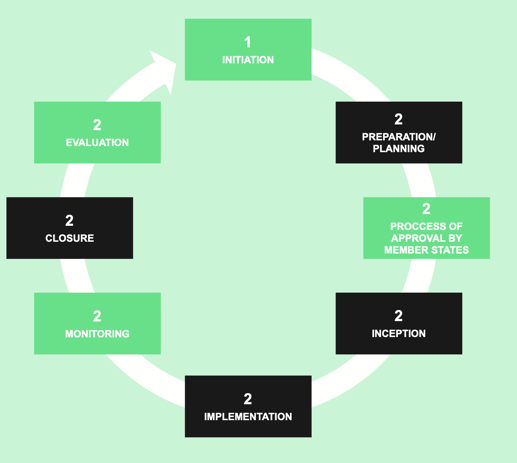 Государство-член (государства-члены) разрабатывают концепцию проекта ПДР;ОКПДР рассматривает концепцию проекта для оценки его реализуемости и обсуждает ее с автором (авторами) из числа государств-членов;ОКПДР проводит консультации с другими подразделениями ВОИС и оказывает государству-члену (государствам-членам) помощь в последующем составлении предложения;Предлагаемый проект ПДР рассматривается на КРИС, участники заседания делятся комментариями и предложениями;Государства-члены оценивают комментарии КРИС;КРИС утверждает предложение, ВОИС назначает руководителя проекта и приступает к реализации.Таблица 1. Вопросы для оценкиТаблица 1. Вопросы для оценкиКритерии ОЭСРВопросы для оценкиРазработка проекта и система управления проектомПригоден ли первоначальный проектный документ в качестве методического руководства для реализации проекта и оценки достигнутых результатов?Разработка проекта и система управления проектомПолезны ли и достаточны ли средства контроля реализации проекта, самооценки проекта и формирования отчетности для обеспечения проектной группы и ключевых заинтересованных сторон соответствующей информацией, необходимой для принятия решений?Разработка проекта и система управления проектомВ какой степени вклад прочих структур в составе Секретариата ВОИС способствовал действенной и эффективной реализации проекта?Разработка проекта и система управления проектомВ какой степени материализовались или были минимизированы риски, отмеченные в первоначальном проектном документе?ДейственностьВ какой степени результаты проекта оказались полезными и действенными для повышения осведомленности об ИС и гастрономическом туризме?ДейственностьПослужил ли проект укреплению возможностей субъектов экономической деятельности, связанных с сектором гастрономического туризма, а также органов власти государств, включая ведомства ИС, по использованию инструментов и стратегий ИС и извлечению выгоды из такого использования для дифференциации предлагаемых продуктов и услуг и диверсифицикации своей экономической деятельности с учетом местных традиций и культуры?ДейственностьВ какой степени проект способствовал повышению уровня осведомленности о преимуществах, которые может принести использование ИС в секторе гастрономического туризма?УстойчивостьНасколько результативен оказался проект с точки зрения дальнейшей работы над использованием систем ИС как инструмента для повышения осведомленности о кулинарных традициях и гастрономическом туризме?Привлечение внимания к ВОИСПозволили ли реализованные мероприятия укрепить репутацию ВОИС среди заинтересованных сторон и органов государственной власти стран-бенефициаров, и если да, то каким образом?Ценность вмешательства ВОИСКакую ценность принес данный проект?Извлеченные урокиКакие уроки были извлечены, какие лучшие практики были сформулированы на основании данного проекта (в первую очередь с точки зрения разработки и управления)?Выполнение рекомендаций ПДРВ какой степени проект способствовал выполнению рекомендаций ПДР 1, 10 и 12?Таблица 2. Мероприятия по сбору данныхТаблица 2. Мероприятия по сбору данныхАнализ документацииВ рамках анализа документации эксперт по оценке рассматривала отчеты следующих типов:Общий обзор публикаций:  проводился для ответа на вопросы относительно актуальности стратегической структуры ВОИС в целом и обобщения выводов, извлеченных в ходе оценки.  В рамках оценки рассматривались всеобъемлющие документы и руководства ВОИС по политике для извлечения соответствующих выводов об ИС и поддержке традиционных выражений культуры и традиционных знаний.Обзор публикаций по мероприятиям:  использовался для ответа на вопросы относительно актуальности и практичности оцениваемого проекта и извлечения выводов на уровне темы и практической стороны проекта.Консультации с заинтересованными сторонами  В ходе консультаций эксперта по оценке первоочередное внимание уделялось непосредственным поводам для беспокойства заинтересованных сторон или их впечатлениям от анализируемого проекта.  На первых этапах промежуточной стадии эксперт по оценке, проконсультировавшись с группой управления оценкой и руководителем проекта, уточнила общий перечень заинтересованных сторон для проведения консультаций и определила очередность собеседований.  На основе всех консультаций с заинтересованными сторонами были составлены конкретные элементы матрицы оценки (критерии вынесения оценки и индикаторы).Консультации на промежуточной стадии были направлены на получение сведений о практической стороне проекта, исходя из элементов в матрице оценки.  Со всеми выбранными заинтересованными сторонами были проведены полуструктурированные собеседования онлайн.Учитывая характеристики проекта, из перечня применяемых методов оценки были исключены следующие: i) онлайн-опрос; ii) работа на местах; iii) проведение анализа практической значимости, т.к. воздействие не входило в перечень рассматриваемых критериев; и iv) любые методы, требующие погружения в жизненный опыт людей, а не в организационные или структурные элементы, поскольку первое не являлось задачей данной оценки.Таблица 3. Категории опрошенных заинтересованных сторонТаблица 3. Категории опрошенных заинтересованных сторонСотрудники ВОИССюда относятся представители ВОИС, в какое-либо время имевшие отношение к проекту, в том числе сотрудники ОКПДР.Координаторы из стран-бенефициаровСюда относятся представители стран из министерств, государственных секретариатов, подразделений и/или департаментов, связанных с ИС и туризмом, выступавшие в качестве координаторов в странах, где проводилась реализация проекта, и поддерживавшие контакт со штаб-квартирой ВОИС.Государства-членыСюда относятся координаторы групп по каждой географической области реализации проекта, а именно Латинской Америки и стран Карибского бассейна; Арабских стран; и Азиатско-Тихоокеанских стран.Внешние заинтересованные стороныСюда относятся в основном различные консультанты, которые работали над проектом и составили итоговые документы, а именно обзорное исследование и анализ ИС, отнесенные к результатам проекта.Ключевые респонденты для собеседований (КРС)ЖенщиныМужчиныСотрудники ВОИС54Координаторы проекта ПДР по ИС и гастрономическому туризму63Внешние заинтересованные стороны (эксперты и бенефициары проекта)41Постоянные представительства02Итого1510Итого2525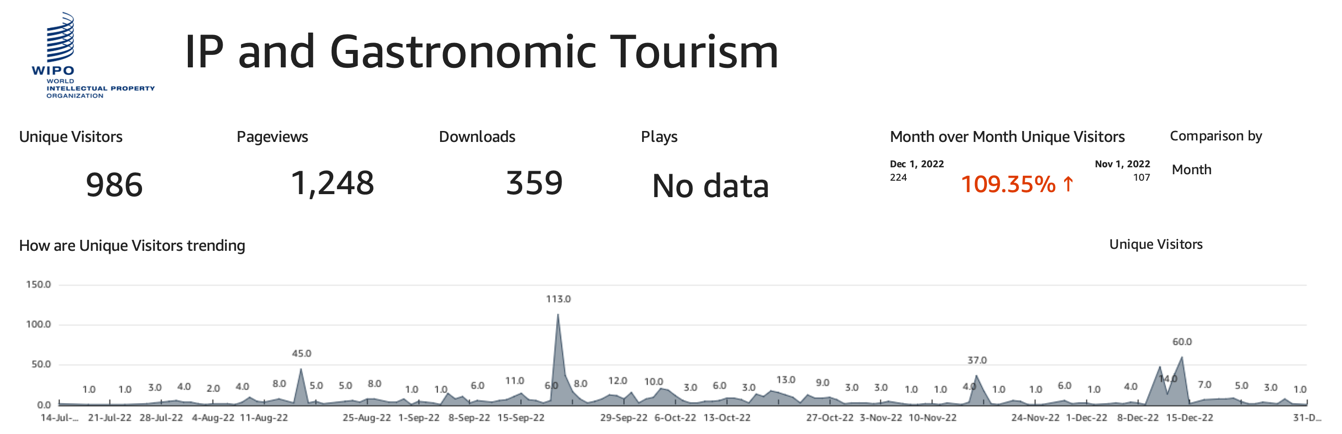 Рисунок 2. Доступен только на английском языкеРисунок 3. Доступен только на английском языке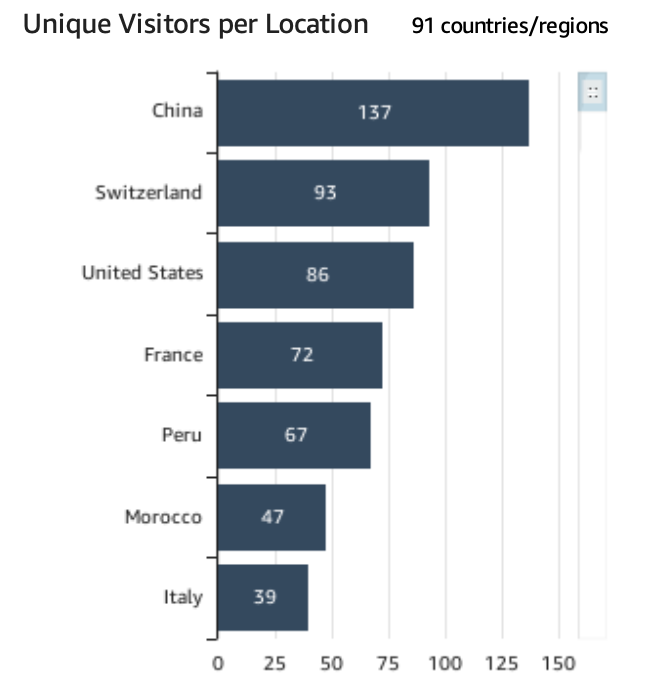 Таблица 5. Обсуждение в формате круглого столаТаблица 5. Обсуждение в формате круглого столаТаблица 5. Обсуждение в формате круглого столаТаблица 5. Обсуждение в формате круглого столаТаблица 5. Обсуждение в формате круглого столаТаблица 5. Обсуждение в формате круглого столаСтранаЧисло участниковМужчины%Женщины%Перу352571 %1029 %Камерун1006565 %3535 %Малайзия211152 %1048 %Марокко141179 %321 %Всего17011266 %5834 %Таблица 6. Национальные семинары по ИС и гастрономическому туризмуТаблица 6. Национальные семинары по ИС и гастрономическому туризмуТаблица 6. Национальные семинары по ИС и гастрономическому туризмуТаблица 6. Национальные семинары по ИС и гастрономическому туризмуТаблица 6. Национальные семинары по ИС и гастрономическому туризмуТаблица 6. Национальные семинары по ИС и гастрономическому туризмуСтранаЧисло участниковМужчины%Женщины%Перу2047738 %12762 %Камерун15110167 %5033 %Малайзия622540 %3760 %Марокко463372 %1328 %Всего46323651 %22749 %Таблица 7. Общее число участников (круглые столы и национальные семинары)Таблица 7. Общее число участников (круглые столы и национальные семинары)Таблица 7. Общее число участников (круглые столы и национальные семинары)Таблица 7. Общее число участников (круглые столы и национальные семинары)Таблица 7. Общее число участников (круглые столы и национальные семинары)Таблица 7. Общее число участников (круглые столы и национальные семинары)СтранаОбщее число участниковМужчины%Женщины%Перу23910243 %13757 %Камерун25116666 %8534 %Малайзия833643 %4757 %Марокко604473 %1627 %Итого63334855 %28545 %